Piedmont Area Service Committee MinutesJune 7, 2020Church of our Saviour, Charlottesville, VAI. Call to Order and Serenity Prayer: 4:00pm Gilie G.Twelve Traditions: Brian K. Twelve Concepts:  Dana R. Definition of ASC:  Gilie G.ROLL CALL Trusted Servants Chair: Gilie G. (November 2020)Vice Chair:     NoneTreasurer: Lawrence E. (November 2020) Vice Treasurer: Kurt S. Secretary: Martha F. (absent)(August 2020)Alternate Secretary - vacantRCM: David H. (September 2020) RCM II: Chris P.  Literature Chair: Jim W. (August 2020) Alternate Literature Chair: Kyle WPublic Relations Chair: Brian K. (December 2019) H&I Chair: Ky L. (December 2019) H&I Vice Chair: Jake S. Special Events Chair:  John B. VRCC Director: Tee T.  (February 2021)Alternate VRCC Director: None   Group Service Representatives Quorum was met.Addicts in the Belfry: Terry W.We Choose Recovery:  David D. Where I’m At: Dana R.Whatever It Takes:  Jake B. Serene in Green: Tracey A.SOS: Tee T. New Attitudes:  Jodi D. New Life: Amalie D (absent)Spiritual Solutions: John Tr.ELIJAH: John C. (Absent)Changing Perspectives: EricMorning Meditation: David H. Palmyra Group: Robert W. (absent)Groups removed from roll call:Together We CanPalmyra GroupGroups to be added: NoneMay Minutes: ApprovedMover: Brian K2nd: Terry W.OPEN FORUM   Discussion of groups who aren’t present.  They have been contacted and have the ability to attend.Discussion of meeting lists as status of meetings change.  Suggestion of an ad hoc committee. II. REPORTS Secretary Report:Dana R, filling in for Martha F. No report.Regional Committee Member Report:David H. RCM Report – June 2020 ASC	The Central Atlantic Region of NA will the  203rd Regional Service Conference on Saturday, June 20th at 11am –  4pm, via Zoom teleconference. Here is the meeting information:https://zoom.us/j/304156278One tap mobile
+16465588656,,304156278# US (New York)
+16699006833,,304156278# US (San Jose)
Dial by your location
+1 646 558 8656 US (New York)
+1 669 900 6833 US (San Jose)
Meeting ID: 304 156 278
Find your local number: https://zoom.us/u/cwlOU00zMotions:Motion 202-1:  Passed 9 aye/ 0 nay/ 1 abstentionMotion 202-2:  Passed 9 aye/ 0 nay/ 1 abstentionMotion 202-3:  Passed 9 aye/ 0 nay/ 1 abstentionMotion 202-4:  Passed 10 aye/ 0 nay/ 0 abstentionMotion 202-5:  Passed 0 aye/ 8 nay/ 2 abstentionMotion 202-6:  Passed 9 aye/ 0 nay/ 1 abstentionVRCC Report:Tee T./Eric H.The VRCC met on May 17, 2020 on Zoom video.  I might as well start off with the big news. Due to the uncertainty of COVID 19, no hotel registrations in our block, no electronic registrations for the convention, and the ability to not lose our deposit we have voted to postpone the 39th AVCNA in January 2021 to January 2022.  The Shenandoah Area will still continue as the host committee for the 39th.  The host committee will contact all that have preregistered for the 39th AVCNA and offer them the option to carry their registration over to 2022 or receive a refund.  If they choose the refund then they will lose their early bird discount and pay normal convention fees.  The Virginia Beach Area is still interested in hosting the 40th AVCNA.  This was conveyed to me personally from the Virginia Beach director days after the meeting and him talking to the hotel.  More will be revealed with their bid package.   The VRCC voted to cancel the July retreat in Winchester due to the convention being postponed.  The website has been fixed and the online store is up and running.  The next VRCC meeting is scheduled for July 19, 2020 on Zoom.    Special Events Report:John B. has no report.  The Special Events Committee is considering improvements to the functioning of the SEC by developing a handbook.  There is an idea about hosting a fun event on Zoom. H&I Report:Ky L. reported that restarting H&I meetings would depend on volunteer willingness and facilities opening.  The H&I guidelines are under review.Public Relations Report:Brian K. REPORTOur Public Relations Subcommittee of the PASC came to order at 1:35pm. Members Present:Brian K, ChairDana R, SecretaryKy L, Meetings Lists, BMLTSteve S, WebmasterSteve P, Literature RacksLawrence E, interested partyDavid H, interested partyAfter a moment of silence, the Serenity Prayer, and the readings of the Traditions, Concepts, and the Piedmont ASC PRS Guidelines, our March 2020 minutes were approved.  Lawrence made a motion to approve the May 2020 minutes, seconded by Lawrence.  May 2020 minutes approved.Reports:Website (Steve S):
In the last 30 days-- 1,778 page views, 22 file downloads, 7 paypal button clicks, 6 contact form submissions.Also, I re-added a document to the main page of our site, containing updates, mainly for when new meetings re-open.GSRs who wish to announce changes to their in-person meeting may do so by using the contact form on the Area website.  Information may include: Name of the meeting, location, day, time, and mentioning of social distancing procedures, bathrooms availability and the date the information is effective.Zoom meeting report:  103 meetings took place on the PASC zoom account, with 1,125 logins. May zoom meeting data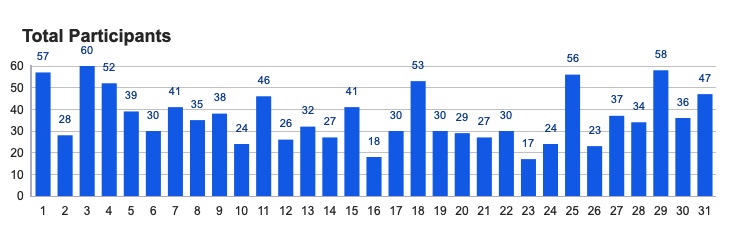 Literature Racks (Steve P):Nothing new to report.  Unsure of impact of reopening on literature racks. Brainstorming about how to let people know of our meetings in this time of transition. Question about resources for addicts recently released from prison.  Seeking direction from ASC about Presentations (Mike R): Mike is not present.  Will follow up next month for March-May information. Phone line change is coming from ASC Meetings Lists (Ky L): Continuing to discuss the need for printed meeting lists, as the situations change and evolve, we will continue to work to deliver a cohesive meeting list. Phone Line (Mike R):  Mike is not present, will follow up next month for March information. Old Business:No literature will be ordered this month.  Please refer to this mailing list for group emails. Please cc to Dana, PR Secretary, with your reports.New Business: Discussion of the autonomy of individual Zoom meetings: is there a desire to maintain the 12 and 7 pm meetings on an ongoing basis? On the Area website, there is no notation of homegroups “owning” one of the daily meetings.  The meeting schedule was an outgrowth of addicts’ desire to have regular, local meetings in this unprecedented time, and there was discussion among PRS as to whether these meetings are truly autonomous in the sense of our traditions or are they a function of the ASC.  Guidance will be sought from ASC regarding this discussion about the true autonomy of these meetings, particularly regarding content.  The PR subcommittee has an expressed desire to ensure that the online meetings are not reflections of individual personalities.  Although PRS is responsible for maintaining the area website, we should be cautious to avoid having this subcommittee determine meeting content and structure.  Discussion of autonomy and continuation of local zoom meetings was met with general agreement that the online meetings will continue for the foreseeable future. Steve P.- Property taxes pamphlet from Albemarle has information from the county about resources available to the community, but no contact information for NA.  Brian reports the same information about Charlottesville City.  Brian expresses a willingness to reach out to those local governments to add our website to their literature. Question when newcomers are in meetings- how do they get literature?  They should fill out the contact form on the website with their request and they will be contacted. ElectionsPRS is seeking a Vice Chair. Dana R. elected as Alternate Secretary (July 2021)Motion to close the meeting by Steve P and seconded by Dana.  The motion was approved. Meeting closed at 2:25pm with a moment of silence and the 3rd Step Prayer. Literature Report:Jim W. No literature was ordered or distributed this month. Treasurer’s Report:Lawrence W.  Ad-hoc Reports Tee T. ECCNA Report?RECESS noneIV. OLD BUSINESS V. NEW BUSINESS There was discussion of the ongoing Piedmont Area virtual meetings.  An ad hoc committee was formed to discuss how the area may best support the virtual meetings.  Members of the ad hoc committee are David H, Lawrence E, Kyle W, Dana R, Brian K, and Ky L.  VI. ELECTIONS noneVII. ANNOUNCEMENTS AND ANNIVERSARIES  ANNOUNCEMENTSANNIVERSARIES Rachel S will celebrate 23 years at a special virtual meeting 6/8 at 8:30 pm. Cecily will celebrate 1 year at the virtual meeting on 6/7 at 7 pm. Dana R will celebrate 1 year at the in-person meeting of Where I’m At 6/19 at 6 pm. Gilie G will celebrate 5 years at the in-person meeting of Where I’m At 6/19 at 6 pm. VIII. MOTIONS TO SEND BACK TO GROUPSNo motions to send back to groups.Next ASC: The next Area Service will be held on July 12, 2020The Meeting was closed at 5:00pm with the Serenity Prayer ILS Dana R Piedmont family,I’d like to start with a summary of the numbers on my report.Though we’re not meeting at COOS right now, I am continuing to send the church $20.00/month, the agreed upon amount for storing our Special Events materials. I mailed a $40.00 check for April and May last month and will send another in July for June and July.Our account reconciles with our credit union statement. Thanks to Ky for helping me get there. PayPal transactions were difficult for me to figure out. I counted all the income – and credited home groups – in April but some of the funds were not posted by the credit union until May. Better timing this month took care of the problem.In service,Lawrence E.